Month: 	Year: 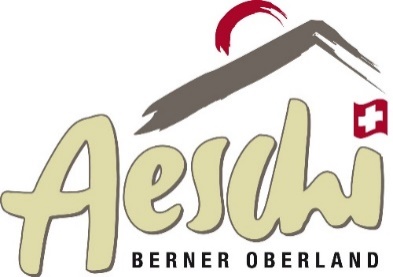 Guest survey1.   What ist your country of origin?	 Switzerland (canton): 	
 other country: 2.   Gender 	 male	 female3.   Which age group do you belong to?	 under 18	 18 – 25	 26 – 45	 46 – 60	 over 604.   With whom are you travelling? 	 Family	 Partner	 Friends	 alone	 Group/Camp	5.   How did you find out about Aeschi?	 Recommendation		 Social Media		 online advertising		 Advertising/PR (journals, newspaper, magazine)		 Event		 Regular guest		 Other: 6.   What type of accommodation do you stay in?	 Hotel	 Camping	 Group	 Holyday apartement/house Other: 7.   By which means of transport did you travel?	 Car	 Train/Bus	 Other: 8.   Do you have a ticket for public transport?  GA	 Half-Fare Card	 Swiss Travel Pass	 Regiopass	 Other: 9.   How important is the PanoramaCard for your?  Very imortant		 Moderately important	 Not at all important Reason: 10. How long do you stay in Aeschi?  1-2 nights	 3-5 nights	 1 nights	 longer than a week11. For what reason did you choose Aeschi as your holiday resort? Rest / relaxation		 Hiking		 Family Holidays	 Visit relatives		 Winter sport		 Event 
 Starting point for excursions 	 Other: 12. What did you particularly like about Aeschi?13. What did you not like at all in Aeschi?14. What did you miss during your stay in Aeschi?15. Is there anything else you would like to tell us?Thank you very much for your time. We wish you a wonderful stay and will be happy to answer any questions you may have. Your AESCHI TOURISM